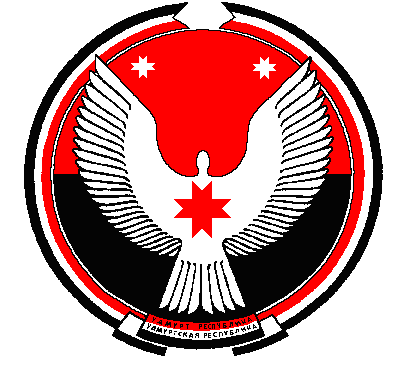 Р Е Ш Е Н И ЕСовет депутатов муниципального образования "Кестымское"«Кестымской»  муниципал кылдытэтысь депутат КенешО внесении изменений в Устав  муниципального образования  «Кестымское» Принято Советом депутатовмуниципального образования «Кестымское»                                           02 июня   2017 года В соответствии с Федеральным законом от 6 октября 2003 года № 131-ФЗ «Об общих принципах организации местного самоуправления в Российской Федерации», Уставом муниципального образования «Кестымское» и в целях приведения Устава муниципального образования «Кестымское»  в соответствие со статьёй 72 Земельного кодекса Российской Федерации, статьёй 2 Федерального закона от 23 июня 2016 года № 197-ФЗ «О внесении изменений в статью 26.3 Федерального закона «Об общих принципах организации законодательных (представительных) и исполнительных органов  государственной власти субъектов Российской Федерации» и Федеральный закон «Об общих принципах организации местного самоуправления в Российской Федерации», статьёй 1 Федерального закона от 28 декабря 2016 года № 494-ФЗ «О внесении изменений в отдельные законодательные акты Российской Федерации», Законом Удмуртской Республики от 20.03.2008 № 10-РЗ «О муниципальной службе Удмуртской Республике», статьей 11 Закона Удмуртской Республики от 24.10.2008 № 43-РЗ «О гарантиях осуществления полномочий депутата представительного органа муниципального образования, члена выборного органа местного самоуправления, выборного должностного лица местного самоуправления в Удмуртской Республике», Законом Удмуртской Республики от 6 октября 2016 № 56-РЗ «О внесении изменения в статью 7.4 Закона Удмуртской Республики «О местном самоуправлении в Удмуртской Республике», Законом Удмуртской Республики от 7 октября 2016 года № 64-РЗ «О внесении изменений в Закон Удмуртской Республики «О местном самоуправлении в Удмуртской Республике» в части временного исполнения полномочий главы муниципального образования», Законом Удмуртской Республики от 2 ноября 2016 года № 72-РЗ «О внесении изменений в статью 7.4 Закона Удмуртской Республики «О местном самоуправлении в Удмуртской Республике» и статьёй 1 Закона Удмуртской Республики от 22 февраля 2017 года № 5-РЗ «О внесении изменений в отдельные законы Удмуртской Республики», Совет депутатов муниципального образования «Кестымское» РЕШАЕТ:1. Внести в Устав муниципального образования «Кестымское», принятый решением Совета депутатов муниципального образования «Кестымское» от 01.12.2005 года № 1-3 ( в редакции изменений, внесенных решениями Совета    депутатов  муниципального образования «Кестымское»  № 7-1 от 30 мая 2006 года, № 13-1 от 26 марта 2007 года, № 2-1 от 07 апреля  2008 года,  № 10-1 от 17 апреля 2009 года,  № 14-1 от 11 ноября 2009 года,  № 20-1 от 11 мая 2010 года,  № 29-1 от 11 мая  2011 года, № 3-1 от 25 апреля 2012 года,  № 12-1 от 26 апреля 2013 года,  № 20-1 от 06 марта 2014 года, № 30-1 от 10 апреля 2015 года ,  № 41-1 от 24 мая 2016 года)  следующие изменения:1) в статье 7:а) пункт 4 части 1 признать утратившим силу;б) пункт 11 части 1 признать утратившим силу;в) в пункте 20 части 1 слова «осуществление муниципального земельного контроля в границах муниципального образования,» исключить;г) дополнить частью 1.2 следующего содержания:«1.2. К вопросам местного значения муниципального образования относится вопрос местного значения, предусмотренный пунктом 4 части 1 статьи 14 Федерального закона от 6 октября 2003 года № 131-ФЗ «Об общих принципах организации местного самоуправления в Российской Федерации» (за исключением организации в границах поселения электро-, тепло-, газо- и водоснабжения населения, водоотведения).»;2) часть 1 статьи 7.1  дополнить пунктом 14  следующего содержания:«14) осуществление мероприятий в сфере профилактики правонарушений, предусмотренных Федеральным законом от 23 июня 2016 года № 182-ФЗ «Об основах системы профилактики правонарушений в Российской Федерации»;3) пункт 1 части 2 статьи 15 изложить в следующей редакции;«1) проект устава муниципального образования, а также проект решения Сельского Совета депутатов о внесении изменений в устав муниципального образования, кроме случаев, когда в устав муниципального образования вносятся изменения в форме точного воспроизведения положений Конституции Российской Федерации, федеральных законов, Конституции Удмуртской Республики или законов Удмуртской Республики в целях приведения устава муниципального образования в соответствие с этими нормативными правовыми актами;»;4) абзац третий части 1 статьи 24  изложить в следующей редакции:    «Заместитель  Председателя Сельского Совета депутатов выполняет фнкции в соответствии с распределением обязанностей, установленным Главой муниципального образования. В случаях, когда Глава муниципального образования временно (в связи с болезнью, отпуском, применением к нему по решению суда мер процессуального принуждения в виде заключения под стражу, временного отстранения от должности или домашнего ареста) не может исполнять свои полномочия по руководству и организации работы Сельского Совета депутатов, их исполняет Заместитель Председателя Сельского Совета депутатов».5) абзац второй  части 10 статьи 29 изложить в следующей редакции:    «В случаях, когда Глава муниципального образования временно (в связи с болезнью, отпуском, применением к нему по решению суда мер процессуального принуждения в виде заключения под стражу, временного отстранения от должности или домашнего ареста) не может исполнять свои полномочия, их, за исключением обязанностей Главы муниципального образования по руководству и организации работы Сельского Совета депутатов, исполняет должностное лицо Администрации муниципального образования, определяемое Главой муниципального образования».6) пункт 21.1 статьи 26 признать утратившим силу;7) в статье 34:а) пункт 4 изложить в следующей редакции:«4) организация в границах муниципального образования снабжения населения топливом в пределах полномочий, установленных законодательством Российской Федерации;»;б) пункт 11 признать утратившими силу;в) в пункте 20 слова «осуществление муниципального земельного контроля в границах муниципального образования» исключить;8) Статью 38 дополнить пунктом 5 следующего содержания:«5.Предоставить право заместителю председателя Совета депутатов принимать распоряжения по вопросам деятельности Совета депутатов, в том числе индивидуальные правовые акты в отношении Главы муниципального образования».9) второе предложение части 2 статьи 44  изложить в следующей редакции: «Не требуется официальное опубликование (обнародование) порядка учёта предложений по проекту решения Сельского Совета депутатов о внесении изменений в устав муниципального образования, а также порядка участия граждан в его обсуждении в случае, когда в устав муниципального образования вносятся изменения в форме точного воспроизведения положений Конституции Российской Федерации, федеральных законов, Конституции Удмуртской Республики или законов Удмуртской Республики в целях приведения устава муниципального образования в соответствие с этими нормативными правовыми актами».2. Главе муниципального образования «Кестымское» направить настоящее решение на государственную регистрацию в порядке, предусмотренном Федеральным законом от 21 июля 2005 года № 97-ФЗ «О государственной регистрации уставов муниципальных образований».3. Опубликовать настоящее решение после его государственной регистрации.4. Настоящее решение вступает в силу в порядке, предусмотренном законодательством.Глава муниципальногообразования «Кестымское»                                                                                    А.И.Касимовд. Кестымот 02.06.2017 года№ 8-1